Click here to Buy CV Contact:http://www.gulfjobseeker.com/employer/cvdatabaseservice.phpJulie Insurance Agent - Level OneJulie-399052@2freemail.com Whatsapp no : +971504753686Willing to relocate: AnywhereWork Experience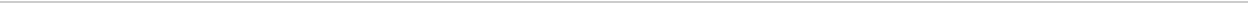 Insurance Agent - Level OneJanuary 2020 to PresentServerRec Room - Edmonton, ABJanuary 2017 to January 2020•Server/BartenderRichards Pub - Edmonton, AB2016 to 2017Server/BartenderThe Hideout - Red Deer, ABFebruary 2013 to March 2016ManagerMicabella Cosmetics - Red Deer, AB2011 to 2016Greeted customers and provided an engaging services with professionalismGenerated sales and met monthly sale targetReceived and handled cash; processed payments in cash, credit card / DebitTrained and supervised new staff membersSale Associate / Key HolderFemme Clothing Store - Calgary, AB2010 to 2011TrainerMICABELLA COSMETICS - United States2009 to 2010ManagerDozan Restaurant - Israel2005 to 2009Cashier/CookMcDonald's - IsraelJanuary 1995 to February 2000EducationL.L.B in CriminologyUniversity Of Jordan2004SkillsCustomer Servicefast learnertrainingServerOrganizational SkillsSalesMicrosoft ExcelWordSalesPowerpointMicrosoft ExcelOrganizational SkillsAuto InsuranceCertifications and LicensesStandard First Aid and CPRPresentAdditional InformationHIGHLIGHTS OF QUALIFICATIONSHave the experience working with criminals and their family membersSelf-Motivated, good judgment with problem-solving skills and professionalismDemonstrated ability to deal effectively with the public in a multifaceted and stressful environment, often in sensitive situationsApproachable, mature and friendly to develop client positive and professional relationshipsEnjoy serving the public and Committed to provide quality customer serviceWork well under pressure and in a fast-paced work environment with the ability to serve a high volume of customerAble to remain calm and tactful when dealing with difficult customers and situationsAble to work independently and excellent team player with no absent day➢ Fluent in English, Arabic and Hebrew languages